Forskning relevant för handelsnäringen!Utlysning av forskningsmedel 2021InledningHandelsnäringen har under årens lopp fått en allt större samhällsekonomisk betydelse och utgör idag cirka elva procent av Sveriges BNP. Med en samlad omsättning på runt 800 miljarder kronor och knappt 600 000 sysselsatta i handeln (arbetare, tjänstemän och egenföretagare) är handeln en central del i det svenska näringslivet. Handelns strukturomvandling fortgår med oförminskad styrka. Både företag och anställda lever och verkar i en föränderlig värld där förutsättningar och villkor för branschens aktörer kontinuerligt förändras. Under 2020 drabbade coronapandemin världens länder, vilket även har vänt upp och ned på mycket inom handeln. Negativa effekter av pandemin lär ta tid innan de klingar av helt samtidigt som vissa effekter, däribland den ökade nivån på e-handeln till stora delar lär bestå framöver. Parallellt med pandemins fortsatta efterverkningar inom handeln så fortsätter digitalisering, internationalisering och branschglidning att påverka och driva utvecklingen, vilket också innebär utmaningar och möjligheter för både företag och anställda. Det ligger i handelsbranschens och samhällets intresse att få ökad kunskap kring alla dessa utmaningar, både beträffande utvecklingsmöjligheter, branschens attraktion, kundrelationer, arbetsmiljö, kompetensbehov och framtida kompetensförsörjning.Syftet med den forskning som finansieras av Handelsrådet är att generera relevant kunskap till nytta för handelns arbetsgivare och arbetstagare, men också kunskap om branschen som helhet. Handelsrådet arbetar för att öka statusen och kunskaperna om handeln i samhället. Det är därför av yttersta vikt att den forskning som bedrivs inom ramen för Handelsrådet ger konkret nytta och är relevant för alla typer av handelsföretag. Forskningen ska bidra till att höja kompetensen inom handelsbranschen och bidra till att handeln är en attraktiv bransch i alla avseenden. Ny kunskap är en viktig faktor för att stärka handelns konkurrenskraft och skapa goda villkor för både företag och medarbetare. 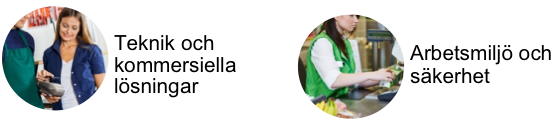 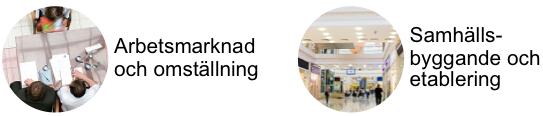 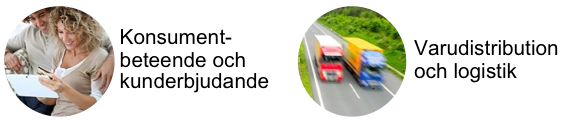 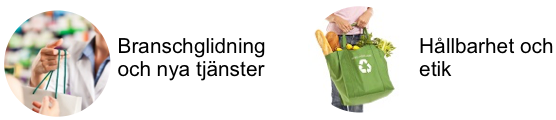 Figur 1. Åtta för handelsnäringen prioriterade områden presenterade i agendan Initiativ för att stärka handeln (2016). Länk till agendan https://handelsradet.se/wp-content/uploads/2016/02/Initiativ-for-att-starka-handeln-en-strategisk-forskningsagenda.pdfPrioriterade forskningsområdenI den fleråriga agendan Initiativ för att stärka handeln (2016) presenterades åtta prioriterade områden för att fånga trender och bevaka olika perspektiv och vinklar på handelsnäringen (Figur 1). Handelsnäringen inbegriper flera olika typer av verksamheter och ställs i dagens snabba och rörliga samhälle ständigt inför nya utmaningar. Med forskning på dessa områden som grund kan det generera ny branschkunskap till nytta för handeln, inte minst när det gäller konsekvenserna av den pågående Covid19 pandemin som överskuggat det innevarande året, något som både påskyndat den digitala utvecklingen samt bidragit till stora utmaningar för den fysiska handeln. Utöver detta fokus finns även andra övergripande trender och dess konsekvenser för handeln, som är intressanta att beforska, exempelvis globalisering, digitalisering och hållbarhet. Mer forskning på dessa områden bidrar med kunskap och förslag till lösningar och innovationer som förbättrar handelsföretagens och dess anställdas villkor samt bidrar till samhället i stort. Utlysningen år 2021 sker i tre steg och huvudfokus är forskningsprojekt med en nära kontakt med branschen. Utlysningen har liksom tidigare år det övergripande temat Forskning relevant för handeln, och är öppen för ansökningar inom samtliga åtta områden som presenteras i forskningsagendan (Figur 1). Handelsrådet kommer att prioritera forskningsprojekt som arbetar med ett branschperspektiv snarare än ett företagsperspektiv samt vill stimulera forskning inom relevanta områden som inte tidigare studerats i så hög utsträckning. FramgångsfaktorerTydlig beskrivning av projektets potential för företagen och/eller branschen som helhet, det vill säga vad projektet kan förväntas leverera i form av applicerbara och generaliserbara resultat och en tydlig kommunikationsplan för de främsta mottagarna av resultaten.Medverkan av aktörer från både akademi, samhälle och näringsliv.Medfinansiering från branschen, gärna i form av engagemang och tid.Relevant referensgrupp.Tidplan20 nov till 15 januari	Steg 1 är öppet för idéskisser.16 jan till 25 februari	Beredning och beslut steg 1.26 februari till 6 april	Steg 2 är öppet för fullskalig ansökan för beviljade idéskisser, cirka 20 stycken.7 april till 26 maj	Beredning och beslut steg 2.	16-17 juni		Intervju med topprankade ansökningar, cirka 8 stycken.Beslut om projektfinansiering meddelas under vecka 25.  Tidigaste datum för projektstart beräknas till 2021-09-01.Utlysningens budgetBudgeten för utlysningen är upp till 10 miljoner kronor totalt över maximalt två år. ProjektkravVilka kan sökaVarje projekt ska bestå av en huvudsökande organisation. Huvudsökande ska ha en doktorsexamen och vara knuten till ett svenskt universitet, högskola eller forskningsinstitut. Vi välkomnar sökande från olika kunskapsområden. Vi ser gärna att projektet inkluderar reellt samarbete mellan akademi och näringsliv i de fall då det bedöms vara till nytta för projektets genomförande. En enskild forskare kan endast stå som huvudsökande för högst två idéskisser i steg 1. Handelsrådet ser positivt på att akademi tillsammans med handelsnäringen (företag och branschorganisationer), offentlig verksamhet, institut och andra aktörer samverkar i projektet.ProjektstorlekProjektmedel kan sökas för en period mellan ett och två år och maximalt belopp från Handelsrådet är två miljoner kronor. Samverkan och branschrelevans Handelsrådet ser gärna en medfinansiering som utökar de medel som söks/beviljas av Handelsrådet. Medfinansiering kan bestå av lärosätets/institutets egna direkta insatser i projektet, annan aktörs direkta medel eller in-kind insatser. Projekt med reell samverkan mellan olika aktörer kommer att prioriteras i bedömningen, i de fall samverkan bedöms relevant för projektets genomförande. Medfinansiering i projekt ska tydligt kunna redovisas genom utdrag i ekonomisystem eller motsvarande.Projekt på en kvalificerad vetenskaplig nivå med hög relevans för handelsnäringen kommer att prioriteras.Förvaltning och redovisningMedlen ska förvaltas av ett svenskt universitet eller högskola eller annan svensk organisation som uppfyller finansiärernas krav på förvaltande organ. Ekonomisk slutredovisning ska lämnas in inom angiven tid.Huvudsökande ska vara anställd av det förvaltande organet när projektet startar, om inte finansiärerna, det förvaltande organet och eventuell annan arbetsgivare kommer överens om något annat. Sökande behöver inte vara anställd vid ansökningstillfället.UtlysningsprocessI steg 1 lämnar den sökande in en idéskiss. Idéskissen bedöms av en bedömargrupp både individuellt och i grupp utifrån Handelsrådets fyra bedömningskriterier.Handelsrådets FoU-utskott fattar beslut om vilka skisser som går vidare till steg 2.X idéskisser inbjuds att lämna in fullskaliga ansökningar till steg 2. Ansökningarna bedöms av samma bedömargrupp utifrån Handelsrådets fyra bedömningskriterier. Handelsrådets FoU-utskott fattar beslut om vilka ansökningar som går vidare till intervju – steg 3.De starkaste ansökningarna kallas till en slutgiltig intervju där projektgruppen får en möjlighet att presentera projektet och projektgruppen för FoU-utskottetHandelsrådets FoU-utskott tar beslut om vilka ansökningar som ska finansieras.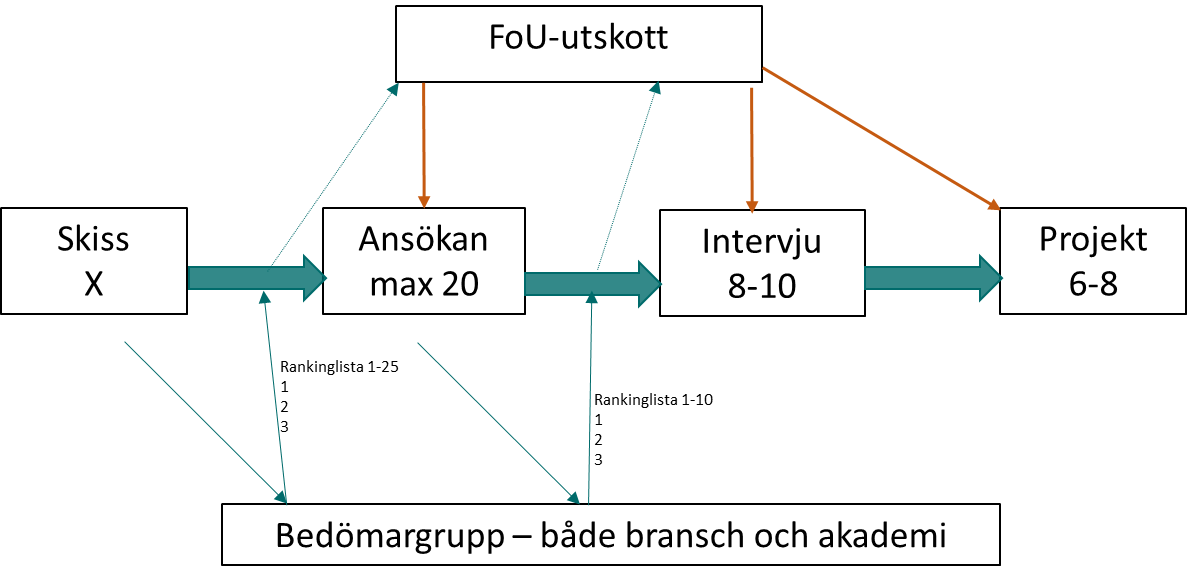 Figur 2. Schematisk skiss över utlysningsprocessen. AnsökningsprocessAnsökan görs i Handelsrådets webbaserade ansökningsportal. Där kommer den samlade information om ansökan att finnas under hela ansökningsprocessen för samtliga steg i utlysningen.  Handelsrådets ansökningsportal: https://apply.se/handelsradet Webbformulär (steg 1)Projektuppgifter – Projekttiteln bör vara kort och koncis och maximalt bestå av 100 tecken inklusive blanksteg. Här anges år och månad för projektets planerade start och slut. Du väljer vilket prioriterat område eller övrigt som du söker inom och uppger även ett eller flera forskningsområden projektansökan behandlar, det är viktigt att du anger samtliga områden som projektet är relevant för. Här skrivs också en kort svensk sammanfattning av projektet oavsett om projektskrivningen skrivs på svenska eller engelska. Ekonomi – Här anges en överblick över hur projektet är tänkt att finansieras. Alla belopp anges i svenska kronor. Har projektet beviljats eller sökt medel från andra finansiärer redovisas det under rubriken annan finansiering. Det gäller även för eventuella egna resurser som ska gå till projektet.I steg 1 anges endast denna rambudget vilket är en indikation på vilka nivåer den slutgiltiga budgeten kommer att hamna på per år. I rambudgeten specificeras inga poster och ändringar av projektgruppen tillåts inför den fullskaliga ansökan.Omkostnadspåslag (OH) får maximalt uppgå till 20 procent av projektets direkta kostnader inklusive löner. Omkostnadspålägget inkluderar fakultets-, institutions- och universitetspåslag samt lokalkostnader. Ett omkostnadspålägg på 20 procent motsvarar att OH kostnaderna utgör 16,66 procent av totalt sökt belopp.Uppgifter om bidragsmottagare och sökande – Här anges huvudsökande och medsökande för projektet. Huvudsökande ska vara disputerad från universitet eller högskola. Medsökande tar aktiv del i projektet.Idéskiss (steg 1)Idéskissen (projektbeskrivning) skrivs direkt i webbformuläret i ansökningssystemet Apply. Endast ansökningar gjorda i denna mall behandlas. Under varje fast rubrik kan maximalt 1 000 tecken (inklusive blanksteg) användas.Rubriker för idéskiss:Forskningsprojektets syfte och målNytta för handelsnäringen – på kort och lång sikt Beskrivning av huvudsökande (en kort beskrivning av projektledaren inklusive för projektet relevant erfarenhet och publicering)Projektgruppens sammansättning (en kort beskrivning av projektgruppens sammansättning och de medsökandes relevanta kompetenser)Material och metod (beskriv i grova drag val av metoder och modeller som kommer att användas i projektet) Kommunikation (kortfattad beskrivning av hur förmedling och kommunicering av projektresultatet kommer att ske till mottagare och genom vilka kanaler)Fullskalig ansökan (steg 2)Den fullskaliga ansökan ska förutom webbformuläret bestå av bilagorna projektbeskrivning (max 10 sidor) och CV och publikationslistor (max 2 sidor per sökande). En populärvetenskaplig sammanfattning skrivs direkt i webbformuläret.ProjektbeskrivningProjektbeskrivningen får maximalt vara 10 sidor.Beskrivningen ska innehålla:Sammanfattning av projektets mål och inriktningForskningsprojektets syfte, mål och förväntade resultatProjektets långsiktiga/kortsiktiga potential till nytta för handelsnäringen (lönsamhet, konkurrenskraft, god arbetsmiljö, hållbar samhällsutveckling)Beskrivning av teori, metoder och genomförandet samt nyckelreferenserEtiska övervägandenEn sammanfattning av tidigare forskning inom området med nuvarande kunskapsläge och en beskrivning av det sökta projektets koppling till redan utförd forskning.Motivering av projektgruppens sammansättningNationella och internationella samarbetenÖversikt av eventuell referensgrupp eller referenspersonernas namn och gruppens funktion – viktigt med personer från näringslivet.Plan för kommunikation med intressenter, näringen och branschenPlan för vetenskaplig publicering och informationsspridningBudget och intäkterI webbformuläret beskrivs en budget i tabell och fritext. I tabellen specificeras samtliga kostnader och intäkter för projektet. Tänk på att det är viktigt med en tydlig budget med, för projektet, relevanta kostnader.Efter tabellen motiveras de sökta budgetposterna, gärna i punktform. För alla löner i projektet ska namn anges på innehavaren. Ange omfattning i procent av heltid för tjänsten och månadslön. Tänk på att vara specifik och tydlig när material, resor och övriga kostnader specificeras. Poster som ”övrigt material” eller ”diverse övriga kostnader” godkänns inte. Det ska tydligt framgå vilka kostnader man söker medel för från Handelsrådet och vilka kostnader som täcks av annan finansiering. Notera också att det inte är möjligt att söka medel för indirekta projektkostnader (ex kostnader för lokaler, IT/dator) som förväntas ingå och täckas av omkostnadspåslaget. Omkostnadspåslag (OH) får maximalt uppgå till 20 procent av projektets direkta kostnader inklusive löner. Omkostnadspålägget inkluderar fakultets-, institutions- och universitetspåslag samt lokalkostnader. Ett omkostnadspålägg på 20 procent motsvarar att OH kostnaderna utgör 16,66 procent av totalt sökt belopp.Populärvetenskaplig sammanfattningHär presenteras projektet och förväntade på ett enkelt sätt. Språket ska vara lätt att förstå och innehållet lätt att ta till sig. Viktigt att visa på relevansen och projektets potential till nytta för handelsnäringen. En text som lockar till att få veta mer! CV och publikationslista (steg 2)En kort beskrivning av huvudsökandes och medsökandes meriter inklusive publikationslista. Tänk på att endast ta upp det som är relevant för projektet. Max två sidor per sökande, det vill säga om projektet har tre medsökande så kan bilagan för cv och publikationslista bestå av maximalt sex sidor (2x3).Intervju (steg 3)De starkaste ansökningarna kallas till en slutgiltig intervju där projektgruppen får möjlighet att presentera projektet och projektgruppen för Handelsrådets FoU-utskott. Se tidsplan ovan för aktuella datum som intervjuerna kommer att genomföras. Anvisningar för bedömningBedömargruppHandelsrådets bedömargrupp består av åtta ledamöter varav omkring hälften vetenskapliga bedömare och hälften relevansbedömare. Bedömargruppen som helhet ska ha en ämnesmässig täckning för hela handelsnäringen. Vid behov kan också extern granskning tas in som komplement till bedömargruppens kompetenser. Bedömargruppen ansvarar för att bedöma och rangordna projekten i steg 1 och 2. Gruppens bedömning blir ett underlag för Handelsrådets FoU-utskott. Bedömargruppen granskar och bedömer inkomna skisser och projektansökningar i befintligt skick.BedömningsprocessenSteg 1. Bedömargruppen bedömer, både individuellt och i grupp, ansökningarna utifrån Handelsrådets fyra bedömningskriterier. I steg 1 bedöms och betygssätts ansökningarna individuellt av minst fyra bedömare innan gruppen träffas och diskuterar fram ett förslag till rangordning. Handelsrådets FoU-utskott fattar baserat på bedömargruppens rangordning beslut om vilka skisser som går vidare till steg 2.Steg 2. Alla bedömare läser och poängsätter de fullskaliga ansökningarna enligt Handelsrådets bedömningskriterier. Vid alla bedömningar ska kommentar från bedömare lämnas i samband med betygsättning. I steg 2 rangordnar bedömargruppen ansökningarna samt ger förslag på eventuella revideringar av projektet. Utifrån detta lämnas ett beslutsunderlag till Handelsrådets FoU-utskott som beslutar om vilka ansökningar som går vidare till steg 3.Steg 3. De ansökningar som går vidare från steg 2 kallas till en intervju där projektgruppen får en möjlighet att presentera projektet och projektgruppen inför FoU-utskottet. FOU utskottet tar därefter ett rekommendationsbeslut om vilka ansökningar som ska beviljas medel. Handelsrådets styrelse tar sedan det formella beslutet om vilka projekt som beviljas medel. FöredragandeUnder bedömningsprocessen tilldelas varje ansökan en föredragande. Föredragande ska kort föredra ansökan samt gruppens åsikt vid bedömargruppens möten. Efter beslut i steg 2 får alla fullskaliga ansökningar ett yttrande. Föredragande ansvarar för att sammanställa gruppens yttrande och förslag till beslut. Avslagsmotivering ska formuleras så att den sökande tydligt förstår orsaken till avslaget. Positiv återkoppling kan också ges. Avslaget ska bygga på angivna kriterier och poängens innebörd enligt avsnitt ”Bedömningskriterier” samt omfatta fem till tio meningar.Handelsrådets fyra bedömningskriterier PotentialProjektets kvalitet (inklusive vetenskaplig kvalitet) och nyhetsvärde för att möta handelns utmaningarProjektets långsiktiga/kortsiktiga potential att bidra till handelsnäringens lönsamhet och konkurrenskraftProjektets långsiktiga/kortsiktiga potential att bidra till ett hållbart arbetsliv och samhälleProjektets nytta för företag och arbetstagare i handelsnäringenMetod och genomförandeProjektplan som visar på realism och trovärdighet i att vidareutveckla föreslagen idéTydlig budget med motiverade kostnaderAngreppssätt – organisering och involvering av relevanta aktörerKommunikation och resultatförmedling Hur ska resultat från projektet förmedlas och kommuniceras?Beskrivning av relevanta intressenter och slutanvändare – vem är mottagare av kunskapen?Beskrivning av för projektet relevant referensgruppKompetens i projektetProjektteamets förmåga att genomföra projektet enligt plan. Tillgång till kompetens, erfarenhet och kontakter som behövs relativt de aktiviteter som ska genomföras.Huvudsökandes (projektledarens) kompetensKonstellationens styrka och meriter inom både näring och akademi (inkl referensgrupp)Poängskala
För vart och ett av de tre kriterierna potential, metod och genomförande samt kompetens sätts betyg mellan 1 och 5 poäng:
5   Utmärkt
4   Mycket bra
3   Tillfredsställande/godkänt
2   Behöver förbättras
1   Ej godkäntTröskelDen totala tröskeln för att ett projekt ska behandlas på bedömningsmötet är att summan av de fyra individuella kriteriernas medelvärde är minst 14.
Tröskeln för varje enskilt kriterium för att ett projekt ska behandlas på bedömningsmötet är för bedömningskriteriet potential minst medelvärde 3,5 och för de tre övriga bedömningskriterierna metod och genomförande, kommunikation och kompetens minst medelvärde 3. Deadline steg 1Ansökan i steg 1 görs via Handelsrådets hemsida senast fredag den 15 januari 2021, klockan 14.00. Vi godkänner inte kompletteringar efter sista ansökningsdatum.Sista ansökningsdag är fredag den 15 januari 2021, klockan 14.00.Beslut om vilka ansökningar som går vidare till steg 2 meddelas senast den 26 februari 2021.FrågorYtterligare information om utlysningen och ansökningsförfarandet lämnas av: Andreas Hedlund, FoU-expert
andreas.hedlund@handelsradet.se, tel 010–471 85 46För frågor om ansökningsportalen: 
Linn Eliasson tel 010 471 85 81
linn.eliasson@handelsradet.seOBS! Handelsrådet förbehåller sig rätten att när som helst under utlysningsperioden och utan särskild information justera denna utlysningstext. Dock kommer inga ändringar att göras de två sista veckorna innan sista ansökningsdatum.   